SEGUIMIENTO DEL DESARROLLO DE LA LINEA DE TREN OLA-SONDIKA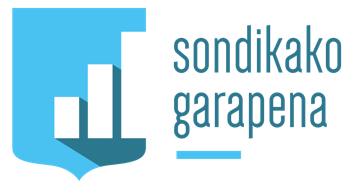 Proyecto Gestión PrioritariaDESCRIPCIÓNSeguimiento del desarrollo del proyecto y ejecución del trazado de línea ferroviaria entre Ola y Sondika y explorar las oportunidades que pueden surgir en relación a los nuevos espacios a recuperar para el uso de los vecinos y vecinas de Sondika.OBJETIVODesarrollo urbano ligado a la liberación de espacios actualmente ocupados por la línea ferroviaria.Mejorar las condiciones ambientales de SondikaSeguimiento del desarrollo y ejecución del proyecto a través de ETS para minimizar el impacto en el  municipio.Acciones planteadas2017: Presentación de alegaciones al Estudio Informativo.Sin fecha: Seguimiento.Sin fecha: Recuperación de los espacios ocupados.seguimiento DEL PROYECTO. ACCIONES A REALIZAR/REALIZADAS2017: Presentación de alegaciones al Estudio Informativo. (REALIZADO)Sin fecha: Seguimiento.Sin fecha: Recuperación de los espacios ocupados.Grado de ejecución: 25%nº identificativoSDK-GsPr.1PRESUPUESTO ASIGNADOSin determinar